      LOYOLA COLLEGE (AUTONOMOUS), CHENNAI – 600 034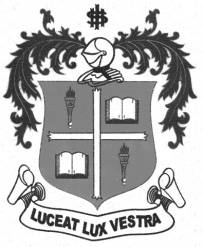     M.Sc. DEGREE EXAMINATION - COMPUTER SC.SECOND SEMESTER – APRIL 2011CS 2813 - CRYPTOGRAPHY & NETWORK SECURITY               Date : 12-04-2011 	Dept. No. 	  Max. : 100 Marks    Time : 1:00 - 4:00                                              SECTION-AANSWER ALL THE QUESTIONS:                                                                        (10 x 2 = 20)Write down the difference between services and mechanismsWhat is the functionality of X.800What are the characteristics of a random number?Write down the categories of public key Cryptosystems.List out the message authentication functionsWhat are birthday attacks?What are the parts of the signature compound?What are the components of private key ring?What are honey pots? What is Zombie?SECTION-BANSWER ALL THE QUESTIONS: 					                      (5 x 8 =40)     11. a)  Explain cryptographic systems and cryptanalysis(OR)            b) Explain OSI security architecture     12. a) What is meet in the middle attack  and how it is resolved?				(OR)             b) Write down the requirements of Cryptography.     13. a) Explain authentication requirements				(OR)              b) Explain Message authentication code.     14.a) Write down the applications of IPSec.              			  (OR)              b) Explain SSL architecture.     15. a) Explain Intrusion Techniques.				(OR)               Explain password protection methodsSECTION-CANSWER ANY TWO QUESTIONS:					 (2 x 20 = 40)16. i)) Explain the modes of operation of Block Cipher       ii)Explain RC5 algorithm17. i) Explain Diffie- Hellman Key exchange algorithm       ii) Explain Digital Signature in Secured Electronic Transaction.     18. i) Explain different types of Firewalls.      ii)Explain Simplified DES in Detail. *************